Olá Crianças! Como nosso laboratório está parado neste tempo de pandemia eu não poderia deixar vocês parados porque estou com muitas saudades! Preparei um joguinho sobre triângulos. Tente pedir alguém que tenha um celular, tablete ou computador com internet para ajudar você a jogar e ao mesmo tempo aprender a matemática da tia Arilene. Tudo vai passar e nós voltaremos! Um abraço bem, bem , bem apertado! 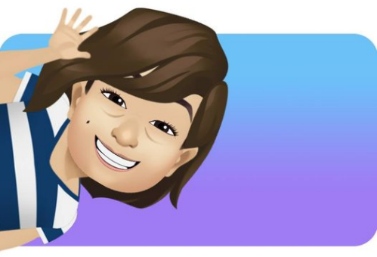 TRIÂNGULOSAntes de iniciar sua atividade assista ao vídeo: https://youtu.be/YP4EGbkjtgM A classificação de triângulos é um ponto muito relevante no estudo dessa forma geométrica, que possui três vértices, três lados e três ângulos internos e externos. Classificação dos triângulos quanto aos lados  Podemos classificar um triângulo de acordo com a medida de seus lados. Temos três possíveis combinações em relação ao tamanho dos lados: ou todos os lados são iguais, ou dois lados são iguais e um diferente, ou todos os lados são diferentes. Classificação dos triângulos em relação ao tamanho dos lados e às medidas de seus ângulos internos:• Triângulo equilátero O triângulo equilátero possui todos os lados com a mesma medida. • Triângulo isósceles O triângulo isósceles possui dois la dos iguais, com a mesma medida e um diferente, com outra medida. • Triângulo escaleno O triângulo escaleno possui todos os seus lados diferentes, ou seja, cada lado tem uma medida diferente. Classificação dos triângulos quanto aos ângulos: • Triângulo acutângulo O triângulo acutângulo possui todos os seus ângulos internos menores que 90°, ou seja, a medida de cada ângulo interno é um ângulo agudo. • Triângulo retângulo O triângulo retângulo apresenta, em um de seus ângulos internos, um ângulo de 90°, ou seja, um ângulo reto. • Triângulo obtusângulo O triângulo obtusângulo possui um dos seus ângulos internos com medida maior que 90° e menor que 180°, ou seja, um ângulo obtuso.Para escolher o jogo que você deseja é só entrar no link abaixo! Boa diversão e bons estudos!Roleta do saber - <iframe id='JOGO DOS TRIÂNGULOS' name='efuturo' src='https://www.efuturo.com.br/jogosseducoficial/roletadosaberpalavras/index.html?Chave=14371PALAVRAS_Efuturo_93&simples=S' width='600' height='400' scrolling='Auto'></iframe>  Caminho do saber –  https://www.efuturo.com.br/jogosseducoficial/caminhopalavrasmonstro/index.html?Chave=14371PALAVRAS_Efuturo_93   Futebol do saber -  Palavra Chave: 14371PALAVRAS_Efuturo_93REFEÊNCIAS: Classificação dos triângulos- https://www.youtube.com/watch?v=YP4EGbkjtgM 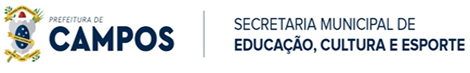 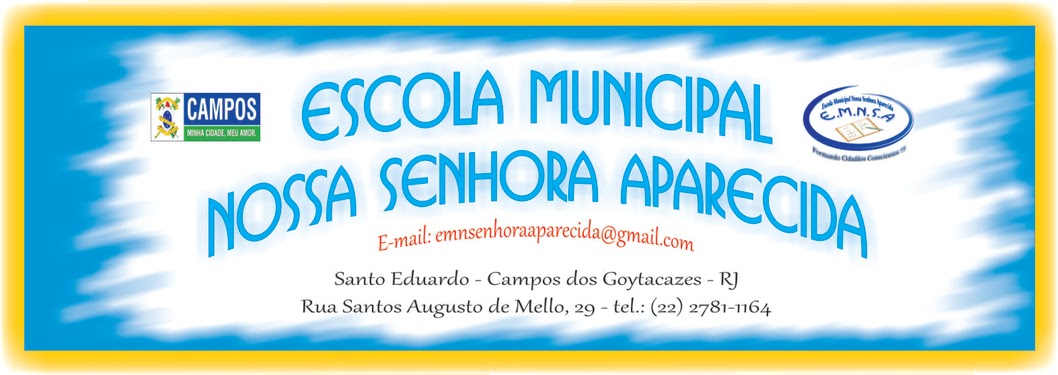 ATIVIDADE SEMANALATIVIDADE SEMANALATIVIDADE SEMANALATIVIDADE SEMANALUnidade Escolar: Escola Municipal Nossa Senhora AparecidaUnidade Escolar: Escola Municipal Nossa Senhora AparecidaUnidade Escolar: Escola Municipal Nossa Senhora AparecidaUnidade Escolar: Escola Municipal Nossa Senhora AparecidaDiretor(a): Edna Rangel NunesDiretor(a): Edna Rangel NunesPedagogo: Angélica Pereira Azevedo PapaPedagogo: Angélica Pereira Azevedo PapaProfessor(a): Louise Rangel Roeles / Arilene Moreira AlvesProfessor(a): Louise Rangel Roeles / Arilene Moreira AlvesAE: 5ºData: 23/10/2020  Aluno(a): Aluno(a): Turma: 5A201Data: 23/10/2020  Linguagens       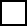 Matemática           Ciências da NaturezaCiências Humanas	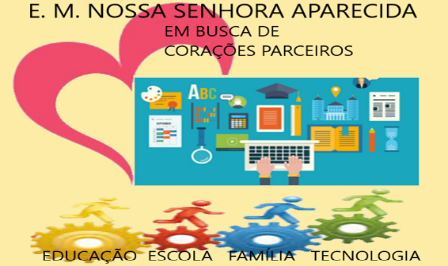 LABORATÓRIO DE TECNOLOGIAS DIGITAIS - LTDHabilidade(s):Habilidade(s):Habilidade(s):Linguagens       Matemática           Ciências da NaturezaCiências Humanas	LABORATÓRIO DE TECNOLOGIAS DIGITAIS - LTDEF05MA17 – reconhecer, nomear e comparar polígonos, considerando lados, vértices e ângulos, e desenhá-los, utilizando material de desenho ou tecnologias digitais. Classificar triângulos e quadriláteros.EF05MA17 – reconhecer, nomear e comparar polígonos, considerando lados, vértices e ângulos, e desenhá-los, utilizando material de desenho ou tecnologias digitais. Classificar triângulos e quadriláteros.EF05MA17 – reconhecer, nomear e comparar polígonos, considerando lados, vértices e ângulos, e desenhá-los, utilizando material de desenho ou tecnologias digitais. Classificar triângulos e quadriláteros.Linguagens       Matemática           Ciências da NaturezaCiências Humanas	LABORATÓRIO DE TECNOLOGIAS DIGITAIS - LTDLinguagens       Matemática           Ciências da NaturezaCiências Humanas	LABORATÓRIO DE TECNOLOGIAS DIGITAIS - LTDLinguagens       Matemática           Ciências da NaturezaCiências Humanas	LABORATÓRIO DE TECNOLOGIAS DIGITAIS - LTDLinguagens       Matemática           Ciências da NaturezaCiências Humanas	LABORATÓRIO DE TECNOLOGIAS DIGITAIS - LTDLinguagens       Matemática           Ciências da NaturezaCiências Humanas	LABORATÓRIO DE TECNOLOGIAS DIGITAIS - LTDLinguagens       Matemática           Ciências da NaturezaCiências Humanas	LABORATÓRIO DE TECNOLOGIAS DIGITAIS - LTDLinguagens       Matemática           Ciências da NaturezaCiências Humanas	LABORATÓRIO DE TECNOLOGIAS DIGITAIS - LTDLinguagens       Matemática           Ciências da NaturezaCiências Humanas	LABORATÓRIO DE TECNOLOGIAS DIGITAIS - LTDLinguagens       Matemática           Ciências da NaturezaCiências Humanas	LABORATÓRIO DE TECNOLOGIAS DIGITAIS - LTD